İL:             ORDUAY-YIL:  ŞUBAT-2016TARİH:    03.02.2017 (1.HAFTA)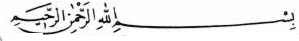 وكُلُواْ وَاشْرَبُواْ وَلاَ تُسْرِفُواْ إِنَّهُ لاَ يُحِبُّ الْمُسْرِفِينَاللهُ عَلَيْهِ وسَلَّم صَلّى اللَّهِ رسُولُ قَالكُلُوا وَتَصَدَّقُوا وَالْبَسُوا في غَيْرِ إسْرَافٍ وَلا مَخِيلَةٍİSRAF HARAMDIRDeğerli Kardeşlerim!İsraf herhangi bir konuda aşırı gitmekle ölçüyü kaçırmak, gereksiz harcama ve savurganlık yapma anlamına gelir. Yüce Allah (CC) biz insanoğlunu yeryüzünün imarı ve inşası için halife tayin etmiş ve bizi sayamayacağımız nimetlerle donatmıştır.  İnsanoğlu bu vazifesini ifa ederken elbette her şeyin sahibi ve maliki olan Allah (CC) dilediği ve onun istediği doğrultuda bu nimetleri kullanmalı, bu nimetleri çarçur etmemelidirSahabe-i Kiramdan vereceğim şu örnek,  ibadet gayesi bile olsa israf yapılmaması konusunda ne kadar da manidardır. Peygamber Efendimiz (s.a.v.), Sa’d (r.a.)’ı abdest alırken yanına uğradı. Ve O’na: “Bu israf da nedir?” dedi. Sa’d (r.a.): “Abdestte israfa olur mu?” dediğinde, Efendimiz (a.s.) şöyle cevap verdi: “Evet, akan bir ırmağın kenarında da olsan, israftan sakın.Harcamalarda ölçülü ve dengeli, ifrat ve tefrît arasında orta yolu tutmayı ise şu ayeti kerime ortaya koymaktadır: "Eli sıkı olma, büsbütün eli açık da olma. Sonra kınanır ve çaresiz kalırsın."  İsrafa konu olan nimetlerden bir tanesi de ekmektir. Yurdumuzun sadece iki büyük şehrini ilgilendiren şu misal bile bizi dehşete düşürmektedir: İzmir’de bir günde 550 bin kilo ekmek çöpe atılarak ziyan oluyor. İstanbul’daki çöplerin 1/6’ini ekmek israfı ile bütün Türkiye halkı bir hafta doyabiliyor.  Bu nedenle şu ilahi ikazı hep hatırda tutmalıyız: ‘’Yeyiniz, içiniz ama israf etmeyiniz.’’  Şu Nebevi uyarıyı da hiç unutmamalıyız:"Yiyiniz, tasadduk ediniz, giyiniz. Fakat bunları yaparken israfa ve tekebbüre kaçmayınız." Allah’ın Sevgili Kulları!Rabbimiz israf edenleri şeytanların kardeşleri ve dostları olarak vasfediyor. Çünkü şeytan Rabbinin secde emrini tutmamış, Cenab-ı Hakkın rahmetinden kovulmuş, dolayısı ile, ebedi hayatını kaybederek en büyük müsrif durumuna düşmüştür. Hayat kitabımız Kur’an-ı Hakimde şöyle buyurulur: “Bir de akrabaya, yoksula, yolcuya hakkını ver. Gereksiz yere de saçıp savurma. Zira böylesine saçıp savuranlar şeytanların dostlarıdırlar. Şeytan ise Rabbine karşı çok nankördür.’’Kıymetli Mü’minler!Kur’an-ı Kerim’de Allah (CC) asra (yani zamana) yemin ederek insanlığın zararda olduğunu, ancak şu dört sınıf insanın kurtulduğunu ifade eder: İman edenler, salih amel işleyenler, hakkı ve sabrı tavsiye edenler. Sevgili Peygamberimiz (asm) de: “İki nimet vardır ki insanların çoğu bunların değerinden habersizdirler. Bunlar sağlık ve boş zamandır.” buyurmak suretiyle, zaman ve sağlık israfına karşı bizleri uyarmaktadır.Bütün bunlardan da anlaşılacağı üzere biz de, bize emanet olarak verilen başta hayat nimeti olmak üzere, diğer nimetleri Allah yolu haricinde ve yine onun rızası dışında kullanırsak ebedi hayatımızı, Allah korusun, israf ve heba etmiş oluruz.Rabbim sizleri ve bizleri ömrünü israf edip helak olanlardan değil, hayatını iktisat ile geçirip rızasını kazananlardan eylesin. Amin.HAZIRLAYAN: CEMİL YİĞİT                              : ORDU/GÖLKÖY                    : İLÇE VAİZİ